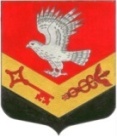 Муниципальное образование«ЗАНЕВСКОЕ   ГОРОДСКОЕ   ПОСЕЛЕНИЕ» Всеволожского муниципального района Ленинградской областиАДМИНИСТРАЦИЯ ПОСТАНОВЛЕНИЕ 09.09.2016 г.				                         		                  № 497дер. ЗаневкаОб утверждении Порядка участия граждан, представителей организаций, общественных объединений, государственных органов, органов местного самоуправления в заседаниях координационных и совещательных органов, образованных администрацией муниципального образования «Заневское городское поселение» Всеволожского муниципального района Ленинградской областиВ целях реализации Федерального закона от 09.02.2009 № 8-ФЗ «Об обеспечении доступа к информации о деятельности государственных органов и органов местного самоуправления»,  администрация муниципального образования «Заневское городское поселение» Всеволожского муниципального района Ленинградской области ПОСТАНОВЛЯЕТ: 1. Утвердить Порядок участия граждан, представителей организаций, общественных объединений, государственных органов, органов местного самоуправления в заседаниях координационных и совещательных органов, образованных администрацией муниципального образования «Заневское городское поселение» Всеволожского муниципального района Ленинградской области», согласно приложению.           2.  Настоящее постановление подлежит опубликованию в средствах массовой информации.          3.  Настоящее постановление вступает в силу со дня его официального опубликования в средствах массовой информации.          4. Контроль за исполнением настоящего постановления  возложить на заместителя главы администрации по общим и социальным вопросам Карвелиса М.А.Глава администрации                                                                               А.В.Гердий												Приложение										УТВЕРЖДЕН                                                                                               постановлением администрации                                                                                       муниципального образования                                                                                   «Заневское городское поселение»                                                                        Всеволожского муниципального района                                                                                                 Ленинградской области                                                                                                          от 09.09.2016 г. № 497Порядокучастия граждан, представителей организаций, общественных объединений, государственных органов, органов местного самоуправления в заседаниях координационных и совещательных органов, образованных администрацией муниципального образования «Заневское городское поселение» Всеволожского муниципального района Ленинградской области»1. Общие положения1.1.	Настоящий Порядок определяет порядок участия граждан, представителей организаций, общественных объединений, государственных органов и органов местного самоуправления (далее – заинтересованные лица) в заседаниях координационных и совещательных органов, образованных администрацией муниципального образования «Заневское городское поселение» Всеволожского муниципального района Ленинградской области» (далее – администрация).1.2. Заинтересованным лицам гарантируется возможность присутствия на заседаниях координационных и совещательных органов, за исключением закрытых заседаний, на которых рассматриваются сведения, относящиеся к информации ограниченного доступа.При этом заседание является закрытым для заинтересованных лиц только в той части, в которой рассматриваются сведения, относящиеся к информации ограниченного доступа.Перечень сведений, относящихся к информации ограниченного доступа, а также порядок отнесения указанных сведений к информации ограниченного доступа устанавливается федеральным законодательством.1.3. Действие настоящего Порядка не распространяется:1)  на лиц, включенных в состав координационных и совещательных органов;2)  на лиц, приглашенных на заседание координационного или совещательного органа;3) на представителей государственных органов, органов местного самоуправления, которые вправе присутствовать на заседаниях координационных и совещательных органов в соответствии с законодательством Российской Федерации.2. Обеспечение возможности присутствия граждан, представителей организаций, общественных объединений, государственных органов, органов местного самоуправления на заседаниях координационных и совещательных органов	2.1. Структурное подразделение администрации, обеспечивающее деятельность координационного или совещательного органа, не позднее 10 рабочих дней до дня проведения заседания, организует информирование заинтересованных лиц через средства массовой информации и (или) путем размещения информации на официальном сайте администрации  www. zanevka.org  о запланированном заседании координационного или совещательного органа.	2.2. Информация включает в себя следующие сведения:	1) дату и время проведения заседания;	2) место проведения заседания с указанием точного адреса;	3) тему проведения заседания;	4) необходимость гражданину иметь при себе паспорт либо иной документ удостоверяющий личность, а также в случае представления интересов организаций, общественных объединений, государственных органов, органов местного самоуправления – документ, подтверждающий полномочия;	5) порядок присутствия заинтересованных лиц на заседании;	6) контактный телефон и электронный адрес администрации;	7) иную справочную информацию по вопросам проведения заседания.	2.3. В случае проведения закрытого заседания или отдельной его части в тех же источниках приводится соответствующая информация.3. Порядок присутствия граждан, представителей организаций, общественных объединений, государственных органов, органов местного самоуправления на заседаниях координационных и совещательных органов	3.1. Заинтересованные лица, изъявившие желание присутствовать на заседании координационного или совещательного органа, направляют заявку об участии в заседании координационного или совещательного органа не позднее 3 рабочих дней до начала заседания.	Форма заявки об участии в заседании координационного или совещательного органа приведена в приложении к настоящему Порядку.	3.2. Заявка направляется заинтересованным лицом в письменном виде по адресу администрации: 195298, Ленинградская область, Всеволожский район, д. Заневка, д.48 либо в электронном виде на электронный адрес администрации zanevka48@yandex.ru.	3.3. Заявка подлежит регистрации в администрации.	3.4. Обработка персональных данных осуществляется в соответствии с Федеральным законом от 27.07.2006 № 152-ФЗ «О персональных данных».	3.5. Количество присутствующих лиц на заседании координационного или совещательного органа не должно создавать препятствий в работе членам координационного или совещательного органа. Структурное подразделение администрации, обеспечивающее деятельность координационного или совещательного органа, предусматривает необходимые условия для размещения заинтересованных лиц в месте проведения заседания.	3.6. Участие граждан в заседании координационного или совещательного органа осуществляется при предъявлении паспорта либо иного документа, удостоверяющего личность, а в случае представления интересов организаций, общественных объединений, государственных органов, органов местного самоуправления – документа, подтверждающего полномочия.	3.7. Структурное подразделение администрации, обеспечивающее деятельность координационного или совещательного органа, перед началом заседания координационного или совещательного органа проводит регистрацию заинтересованных лиц. В лист регистрации вносятся фамилия, имя, отчество. Листы регистрации приобщаются к материалам заседания. При регистрации заинтересованные лица информируются о своих правах и ответственности в связи с присутствием на заседании координационного или совещательного органа.	3.8. Заинтересованное лицо не допускается к участию в заседании координационного или совещательного органа в следующих случаях:	1) не предоставление заявки в срок, указанный в пункте 3.1 настоящего Порядка;	2) отсутствие паспорта или иного документа, удостоверяющего личность, а в случае представления интересов организации, общественного объединения, государственного органа, органа местного самоуправления – документа, подтверждающего полномочия.	3.9. Заинтересованные лица имеют право участвовать в обсуждении вопросов, рассматриваемых на заседании координационного или совещательного органа, вносить свои замечания и предложения, которые носят рекомендательный характер.                                                    ________________							Приложение						к Порядку участия граждан, 										представителей организаций, 								         общественных объединений,                  								государственных органов, органов 									местного самоуправления в заседаниях 								координационных и совещательных 								органов, образованных администрацией 								муниципального образования «Заневское 							городское поселение» 							Всеволожского муниципального района 								Ленинградской области»Форма заявки об участии в заседании координационного или совещательного органа при администрации муниципального образования «Заневское городское поселение» Всеволожского муниципального района Ленинградской области                                В администрацию 			МО «Заневское городское поселение»			    _______________________________			  	  (ФИО гражданина или наименование 						     иного заинтересованного лица)Заявка на участие в заседании _______________________________________________ 	(наименование координационного или совещательного органа) при администрации муниципального образования «Заневское городское поселение» Всеволожского муниципального района Ленинградской области	Прошу допустить __________________________________________		  (ФИО гражданина или наименование 						     иного заинтересованного лица)к участию в заседании_______________________________________________					(наименование координационного или совещательного органа)при администрации муниципального образования «Заневское городское поселение» Всеволожского муниципального района Ленинградской области для обсуждения следующих вопросов:1)__________________________________________________________________;2)__________________________________________________________________.Дата                                                                                                         Подпись